KHCX 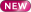 可焊接型高温应变片 使用温度范围
-196～950℃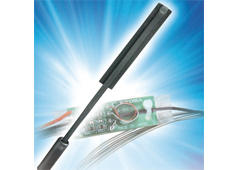 KHCX电阻值120Ω，应变率系数（950℃）约1.5，材质镍铬铁耐热蚀合金600（ NCF600）FeaturesPDF downloadkhc_ch.pdf (1,020.44 kB) 规格﻿型号名称 KHCX-10-120-G13 应变片类型 单轴2元素温度补偿型（可焊接应变片） 电阻材料 耐热特殊合金 敏感栅尺寸 应变片长：10mm 敏感栅尺寸 突边：W3×L20mm 电阻值 约120Ω 导线的种类与尺寸 MI电缆：φ1.6×L2000mm 导线的种类与尺寸 软电缆：φ1.7×L500mm 使用温度范围 -196～950℃ 适用线膨胀系数 11、13（ppm/℃）或用户指定 应变率 室温（25℃）：约1.7 应变率 高温（950℃）：约1.5 受温度影响的应变 数据表示为估测曲线 温度不长范围 25～950℃ 漂移 ±20×10 -6 /h以内/950℃ 应变极限 10,000×10 -6 /950℃ 疲劳寿命 1×10 6 次/950℃ 疲劳寿命 (负荷应变：±100×10 -6 ) 疲劳寿命 (负荷速度：6Hz) 最大允许电流 50mA 绝缘电阻值 1,000MΩ/室温 安装测量部件的最小曲率半径 75mm（突边部分为弯曲成型品：20mm） 应变片的安装方法 电熔接 